NÁRODNÁ RADA SLOVENSKEJ REPUBLIKYIII. volebné obdobieČíslo: 594/2004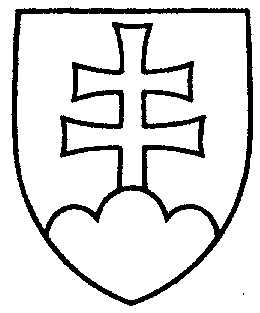 943UZNESENIENÁRODNEJ RADY SLOVENSKEJ REPUBLIKYz 13. mája 2004k návrhu skupiny poslancov Národnej rady Slovenskej republiky na vydanie zákona,  ktorým sa mení a dopĺňa zákon Slovenskej národnej rady č. 138/1991 Zb. o majetku obcí v znení neskorších predpisov (tlač 641) - prvé čítanie	Národná rada Slovenskej republikyr o z h o d l a,  ž e        prerokuje uvedený návrh zákona v druhom čítaní;p r i d e ľ u j etento návrh zákona na prerokovanieÚstavnoprávnemu výboru Národnej rady Slovenskej republikyVýboru Národnej rady Slovenskej republiky pre financie, rozpočet a menu aVýboru Národnej rady Slovenskej republiky pre verejnú správu;u r č u j eako gestorský Výbor Národnej rady Slovenskej republiky pre financie, rozpočet a menu a lehotu na jeho prerokovanie v druhom čítaní vo výboroch do
30 dní a v gestorskom výbore do 31 dní od jeho prerokovania v prvom čítaní na schôdzi Národnej rady Slovenskej republiky.   Pavol   H r u š o v s k ý   v. r.predsedaNárodnej rady Slovenskej republikyOverovatelia:Ľubica  N a v r á t i l o v á   v. r. Jozef  H r d l i č k a   v. r.